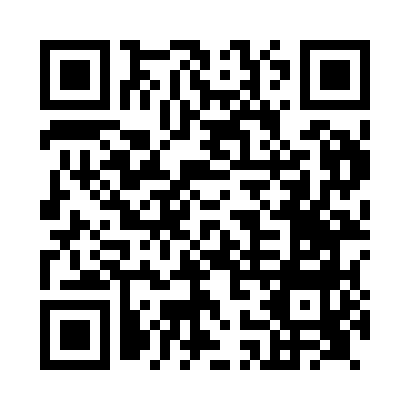 Prayer times for Sourton, Devon, UKMon 1 Jul 2024 - Wed 31 Jul 2024High Latitude Method: Angle Based RulePrayer Calculation Method: Islamic Society of North AmericaAsar Calculation Method: HanafiPrayer times provided by https://www.salahtimes.comDateDayFajrSunriseDhuhrAsrMaghribIsha1Mon3:145:081:206:549:3211:262Tue3:155:091:206:549:3211:263Wed3:155:101:216:549:3111:264Thu3:155:101:216:549:3111:265Fri3:165:111:216:549:3111:266Sat3:165:121:216:549:3011:257Sun3:175:131:216:549:2911:258Mon3:185:141:216:539:2911:259Tue3:185:151:226:539:2811:2510Wed3:195:161:226:539:2711:2411Thu3:195:171:226:529:2711:2412Fri3:205:181:226:529:2611:2413Sat3:205:191:226:519:2511:2314Sun3:215:201:226:519:2411:2315Mon3:225:211:226:519:2311:2316Tue3:225:221:226:509:2211:2217Wed3:235:241:236:509:2111:2218Thu3:245:251:236:499:2011:2119Fri3:245:261:236:489:1911:2120Sat3:255:271:236:489:1811:2021Sun3:255:291:236:479:1611:1922Mon3:265:301:236:469:1511:1923Tue3:275:311:236:469:1411:1824Wed3:275:331:236:459:1211:1725Thu3:285:341:236:449:1111:1726Fri3:295:351:236:439:1011:1627Sat3:305:371:236:429:0811:1528Sun3:305:381:236:429:0711:1429Mon3:335:391:236:419:0511:1130Tue3:365:411:236:409:0411:0831Wed3:385:421:236:399:0211:06